SUBSTANTIAL MODULE 4.MICROSCOPICAL DESCRIPTIONS:SUBSTANTIAL MODULE 4.MICROSCOPICAL DESCRIPTIONS:SUBSTANTIAL MODULE 4.MICROSCOPICAL DESCRIPTIONS:Topic: ALKALOIDSTopic: ALKALOIDSTopic: ALKALOIDSBELLADONNA LEAF – BELLADONNAE FOLIА BELLADONNA LEAF – BELLADONNAE FOLIА BELLADONNA LEAF – BELLADONNAE FOLIА 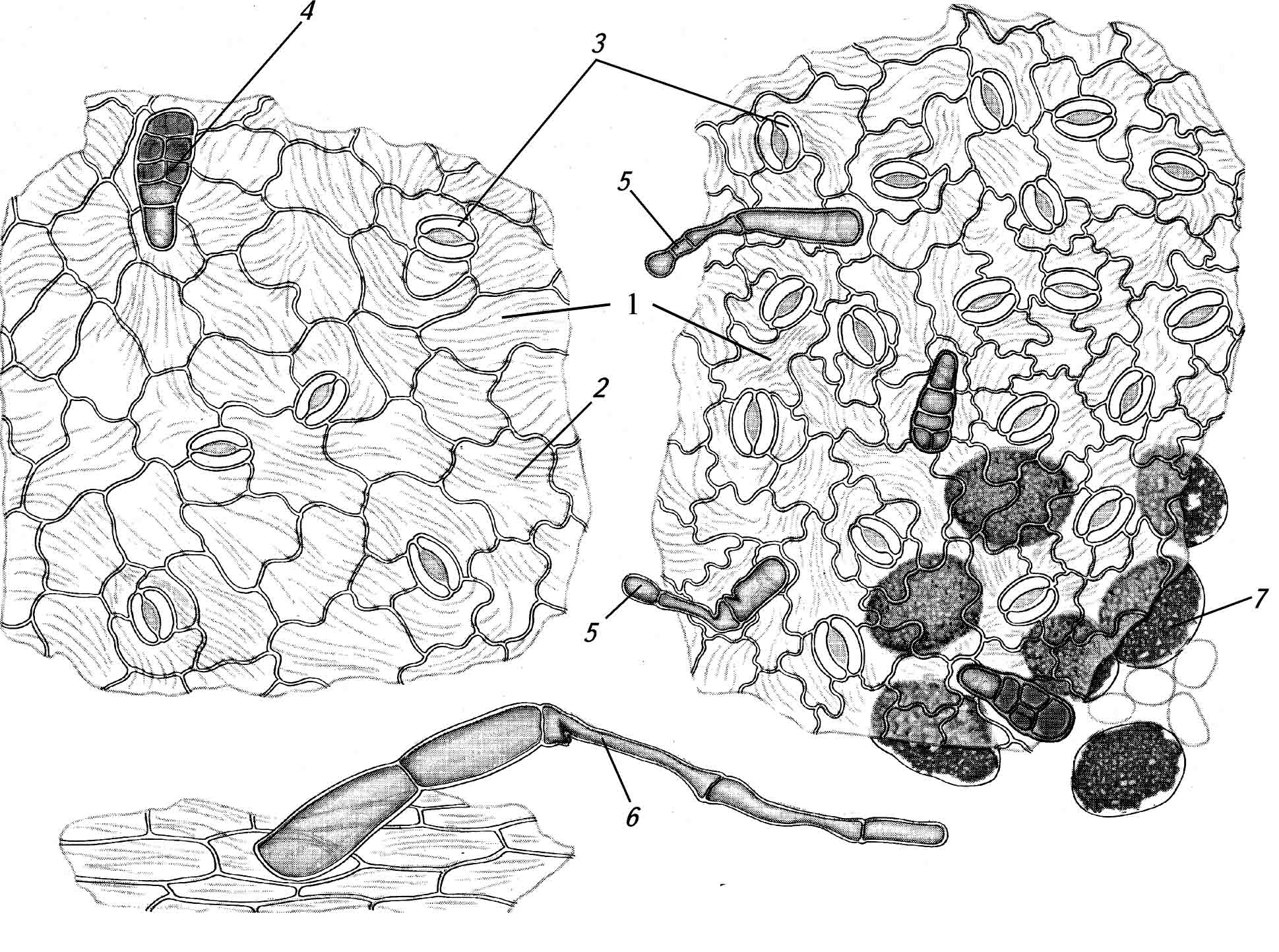 Anatomical features of belladonna leaf:1 – upper epidermal cells; 2 – lower epidermal cells; 3 – stomata; 4 – glandular hairs with small pedicel and a large multicellular head; Anatomical features of belladonna leaf:1 – upper epidermal cells; 2 – lower epidermal cells; 3 – stomata; 4 – glandular hairs with small pedicel and a large multicellular head; 5 – glandular hairs with long pedicel and unicellular head;  6 – simple hairs; 7 – oval idioblasts filled with calcium oxalate sand.5 – glandular hairs with long pedicel and unicellular head;  6 – simple hairs; 7 – oval idioblasts filled with calcium oxalate sand.5 – glandular hairs with long pedicel and unicellular head;  6 – simple hairs; 7 – oval idioblasts filled with calcium oxalate sand.STRAMONIUM LEAF – STRAMONII FOLIАSTRAMONIUM LEAF – STRAMONII FOLIАSTRAMONIUM LEAF – STRAMONII FOLIА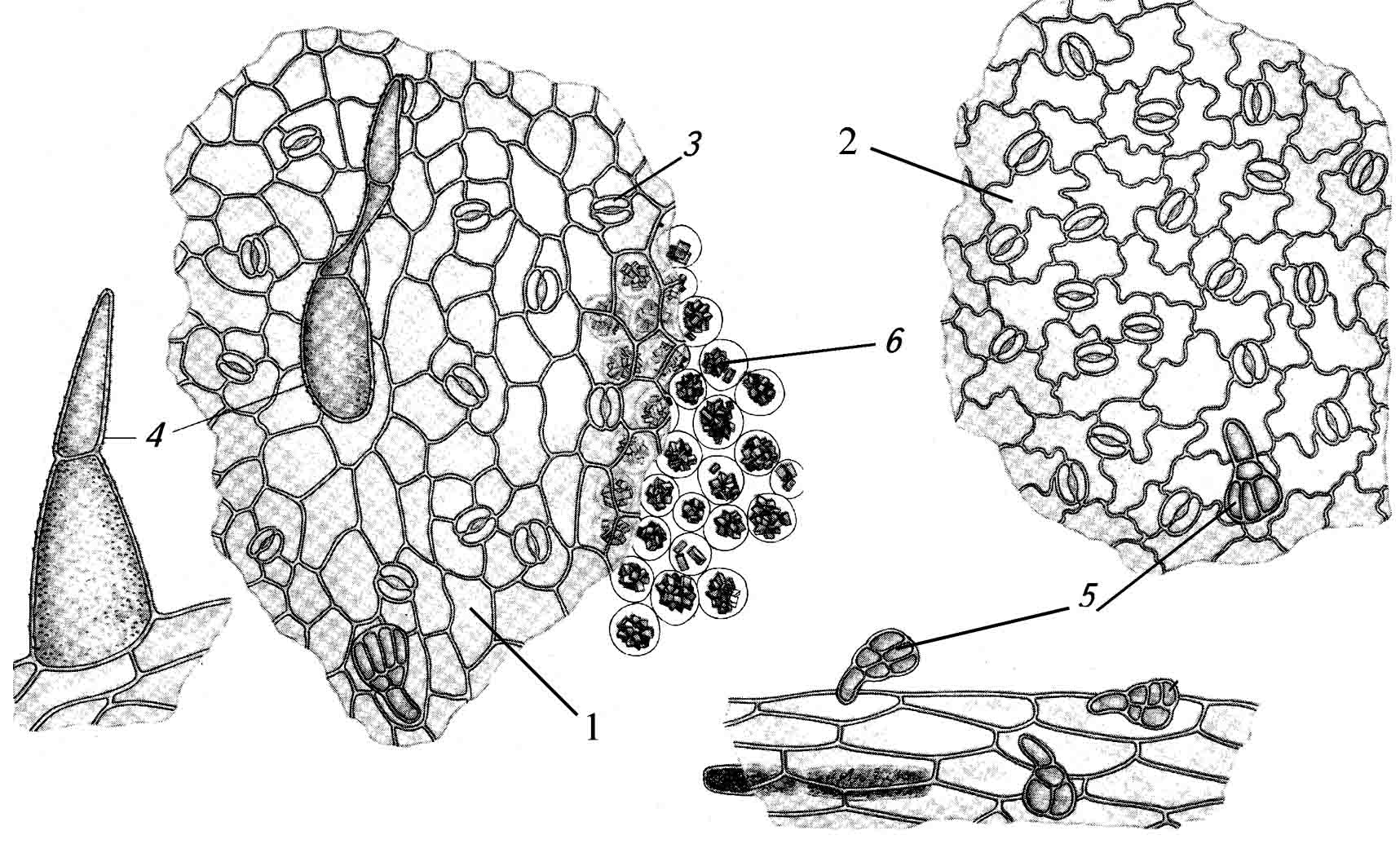 Anatomical features of stramonium leaf:1 – upper epidermal cells; 2 – lower epidermal cells; 3 – stomata; 4 – simple hairs; 5 – glandular hairs with small pedicel and a large multicellular head; 6 – druses of calcium oxalate.HENBANE LEAF – HYOSCYAMI FOLIАHENBANE LEAF – HYOSCYAMI FOLIА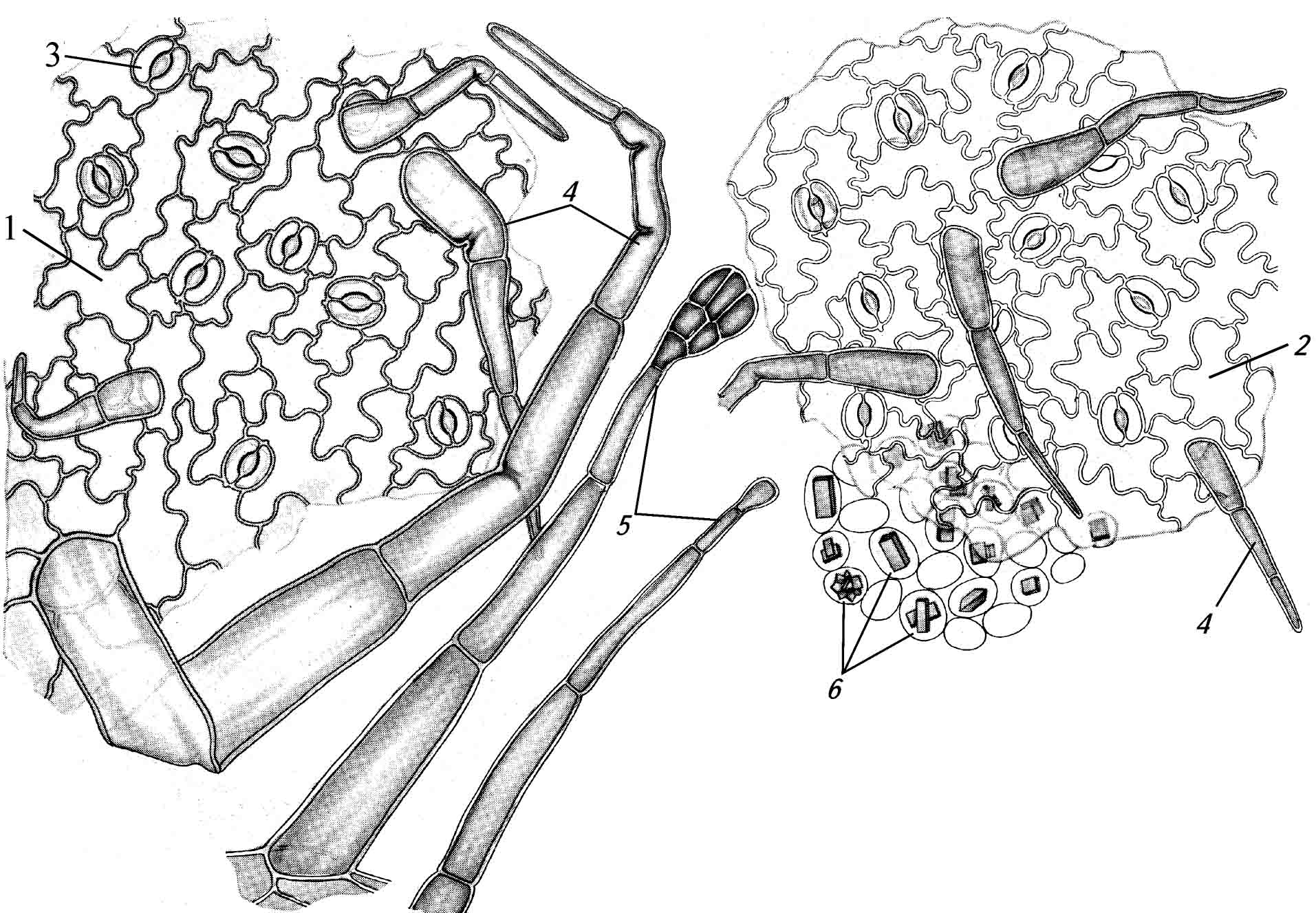 Anatomical features of henbane leaf:1 – upper epidermal cells; 2 – lower epidermal cells; 3 – stomata; 4 – simple hairs; 5 – glandular hairs; 6 – prismatic crystals of calcium oxalate.BUSH PEA LEAF (THERMOPSIS LEAF)– THERMOPSIDIS HERBABUSH PEA LEAF (THERMOPSIS LEAF)– THERMOPSIDIS HERBA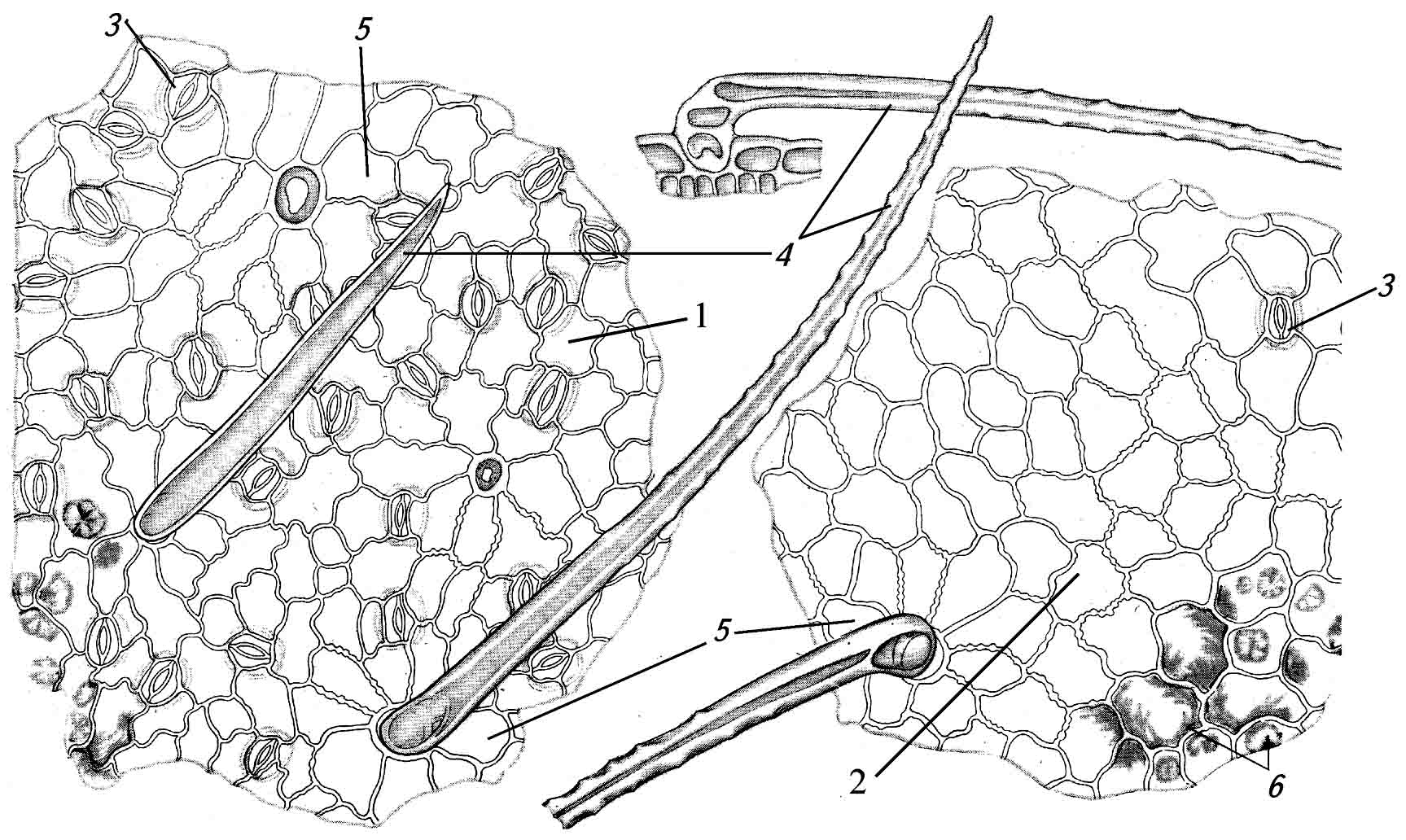 Anatomical features of bush pea (thermopsis) leaf:1 – lower epidermal cells; 2 – upper epidermal cells; 3 – stomata; 4 – simple hairs; 5 – rosette at the base of a hair;6 – spheric crystals of phenolic glycosideCELANDINE HERB – CHELIDONII HERBACELANDINE HERB – CHELIDONII HERBA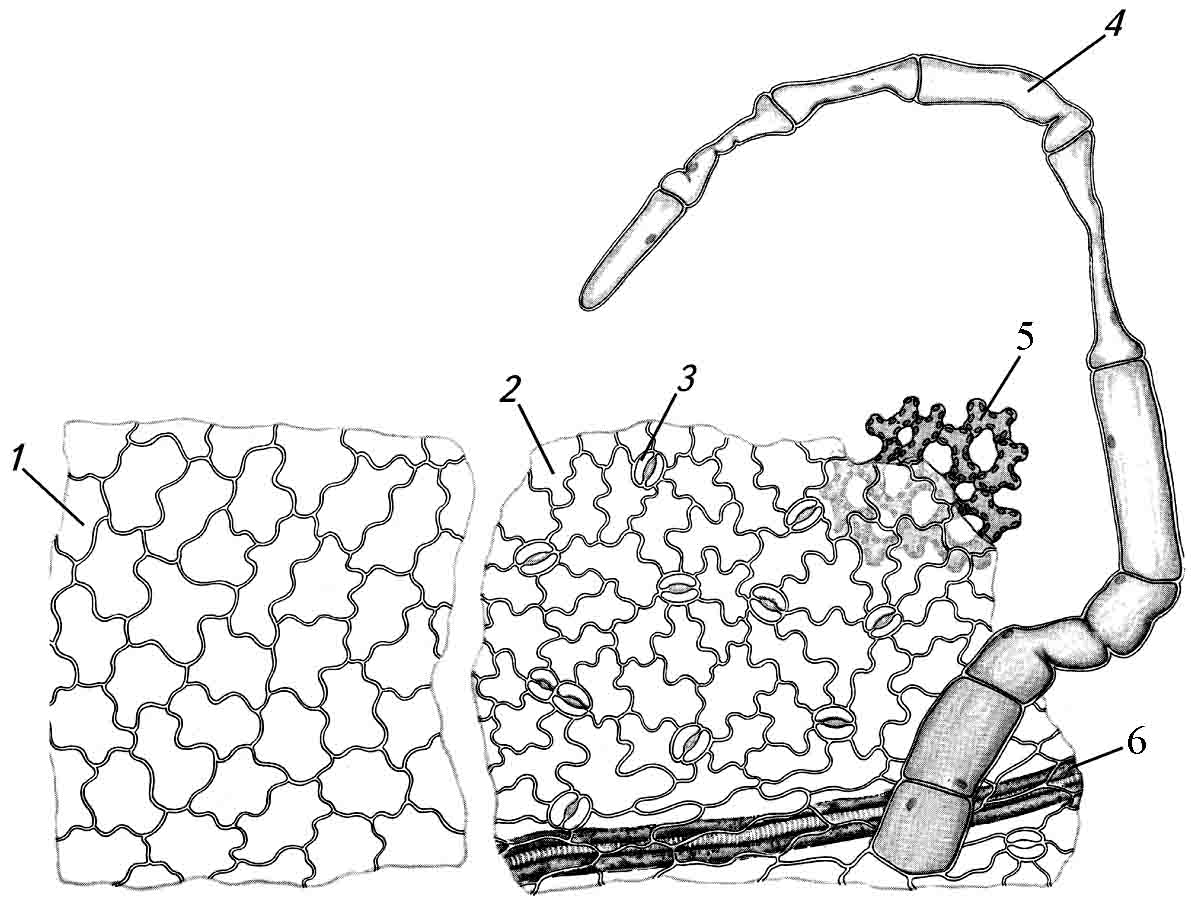 Anatomical features of celandine herb:1-upper epidermal cells; 2 – lower epidermal cells; 3 – stomata; 4 – simple hair; 5 – spongeous parenchymal cells with large intercellular ducts (aerenchyma); 6 – veins with lactifers filled with yellow contents.